Учитель: Муталиева Г.Г.Предмет, класс: Математика, 3 «Д» класс (ОВЗ) (УО)Задача 1. Рассмотри таблицу и ответь на вопрос.Сколько рублей надо заплатить при покупке 3 тетрадей и 1 обложки?Компетентностная область оценки –ПрименятьКонтекст – Личная жизнь             Тип задачи: Практико- ориентированная Задача 2. Маша ездит в школу на автобусе. От дома до остановки Маша идет 5 мин, едет в автобусе 10 мин и еще 5 минут идет с остановки до школы. Сколько времени нужно Маше, чтобы добраться до школы? Компетентностная область оценки – Определение времениКонтекст - Личная жизнь            Тип задачи: Практико-ориентированнаяЗадание 3. Прочитайте словесные формулировки числовых выражений. Запишите их с помощью цифр и знаков действий и найдите их значения.К пяти прибавить восемьУменьшаемое четырнадцать, вычитаемое 5Сумма чисел семи и четырёхЧетырнадцать уменьшить на пятьЧетыре плюс семь             Компетентностная область оценки - Применять            Контекст - Школьная жизнь            Тип задачи: Практико-ориентированнаяЗадание 4. Выбери нужную фигуру из 6 пронумерованных.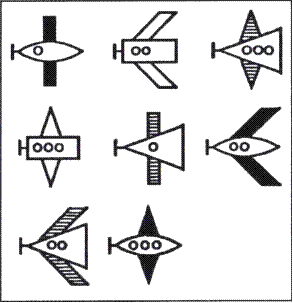 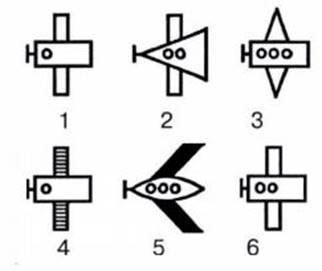 Компетентностная область оценки – ПрименятьКонтекст - Личная жизнь            Тип задачи: Межпредметная№Наименование товараЦена за 1 шт.1Тетрадь9 руб.2Карандаш6 руб.3Ручка8 руб.4Альбом14 руб.5Обложка 3 руб.